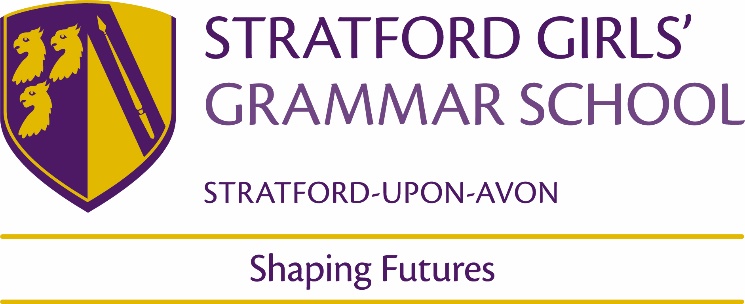 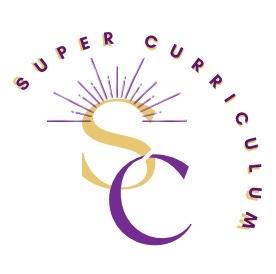 KS3 History DepartmentSuper CurriculumReading (books and journals)Reading (books and journals)Title by Authors Name Title by Authors Name The Eagle of the Ninth by Rosemary SutcliffeA traveller in time by Alison UttleyThe Silver Sword by Ian SerraillierThe Tudor Court series of 6 books by Phillipa GregoryThe Galleons’ grave (book 1 of the Henry Gresham series) by Martin StephenThe book smugglers of Timbuktu by Charlie EnglishBlack and British: A short essential History by David OlusogaThe book thief by Markus ZusakThe Mill Children by Suzanne MarshallSally Heathcote: Suffragette by Mary Talbot and Kate CharlesworthThe Eagle of the Ninth by Rosemary SutcliffeA traveller in time by Alison UttleyThe Silver Sword by Ian SerraillierThe Tudor Court series of 6 books by Phillipa GregoryThe Galleons’ grave (book 1 of the Henry Gresham series) by Martin StephenThe book smugglers of Timbuktu by Charlie EnglishBlack and British: A short essential History by David OlusogaThe book thief by Markus ZusakThe Mill Children by Suzanne MarshallSally Heathcote: Suffragette by Mary Talbot and Kate CharlesworthPodcasts / FilmsPodcasts / FilmsPodcasts:1066 and all thathttps://soundcloud.com/englishheritage/episode-130-1066-and-all-that-the-events-and-people-behind-the-battle-of-hastings Rest is Historyhttps://open.spotify.com/show/7Cvsbcjhtur7nplC148TWy BBC – In our timehttps://www.bbc.co.uk/programmes/b006qykl/episodes/downloads PAX Britannicahttps://paxbritannica.info/ Revolutionshttps://open.spotify.com/show/05lvdf9T77KE6y4gyMGEsD 1619https://www.nytimes.com/2020/01/23/podcasts/1619-podcast.html Witness Historyhttps://www.bbc.co.uk/programmes/p004t1hd/episodes/downloads Dan Snow’s History Hithttps://www.historyhit.com/podcasts/ The memory palacehttps://thememorypalace.us/ Films: ElizabethMary Queen of ScotsCromwellAmistad12 Years a slavePeterlooDays of Hope1917SuffragetteThe PianistOppenheimerDunkirkAll the Presidents menFridaHidden FiguresMade in DagenhamPrideMOOCs and on-line opportunities MOOCs and on-line opportunities www.historylearningsite.co.ukwww.schoolhistory.co.ukwww.spartacus-educational.comAwards and competitionsAwards and competitionsPlaces to visit Places to visit Black Country Living MuseumInternational Slavery MuseumBritish MuseumPeople’s History MuseumSoho House MuseumBlakesley HallMembership and affiliationsMembership and affiliationsHistorical Associationhttps://www.history.org.uk/ 